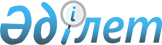 О признании утратившим силу решения Тюлькубасского районного маслихата от 23 декабря 2014 года № 36/7-05 "Об утверждении тарифов на сбор, вывоз, захоронение и утилизацию коммунальных отходов по Тюлькубасскому району"Решение Тюлькубасcкого районного маслихата Южно-Казахстанской области от 25 января 2016 года № 48/6-05

      В соответствии с подпунктом 5 статья 7 Закона Республики Казахстан «О местном государственном управлении и самоуправлении в Республике Казахстан» Тюлькубасский районный маслихат РЕШИЛ:



      Признать утратившим силу решения Тюлькубасского районного маслихата от 23 декабря 2014 года за № 36/7-05 «Об утверждении тарифов на сбор, вывоз, захоронение и утилизацию коммунальных отходов по Тюлькубасскому району» (зарегистрировано в Реестре государственной регистрации нормативных правовых актов за № 2958, опубликовано 23 января 2015 года в газете «Шамшырак»).      Председатель сессии

      районного маслихата                        А.Нуранов      Секретарь районного

      маслихата                                  А.Сапаров
					© 2012. РГП на ПХВ «Институт законодательства и правовой информации Республики Казахстан» Министерства юстиции Республики Казахстан
				